MJKS-SPORTTAG AM 12. SEPTEMBER 2020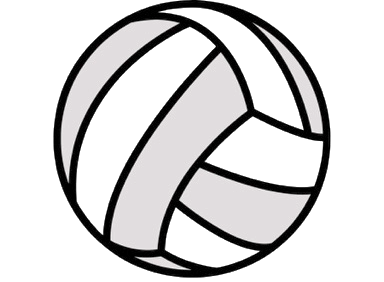 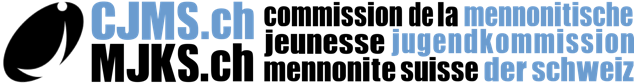 BEACHVOLLEYBALL-TURNIER 
 FÜLLE FÜR JEDEN SPIELER DER MANNSCHAFT EINE ZEILE AUS.DIE GRAUE ZEILE STEHT FÜR DEN GRUPPENLEITER / KONTAKTPERSON. JG-NAME: ……………………………………………………….FUN-TEAM (4 PERSONEN) 	GRUPPENNAME : _______________AMBITIOUS-TEAM (3 PERSONEN)	GRUPPENNAME : _______________SENDE UNS DIE TABELLE BIS ZUM 1. SEPTEMBER ZURÜCK AN: KONTAKT@MJKS.CHNameVornameGeb.AdressePLZOrtKantonE-MailNameVornameGeb.AdressePLZOrtKantonE-Mail